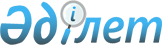 Об утверждении тарифов для населения на сбор, транспортировку, сортировку и захоронение твердых бытовых отходов по городу АксуРешение Аксуского городского маслихата Павлодарской области от 28 апреля 2023 года № 29/4. Зарегистрировано Департаментом юстиции Павлодарской области 2 мая 2023 года № 7333
      В соответствии с подпунктом 3) пункта 3 статьи 365  Экологического кодекса Республики Казахстан, подпунктом 15) пункта 1 статьи 6 Закона Республики Казахстан "О местном государственном управлении и самоуправлении в Республике Казахстан", приказом Министра экологии, геологии и природных ресурсов Республики Казахстан от 14 сентября 2021 года № 377 "Об утверждении Методики расчета тарифа для населения на сбор, транспортировку, сортировку и захоронение твердых бытовых отходов" Аксуский городской маслихат РЕШИЛ:
      1. Утвердить тарифы для населения на сбор, транспортировку, сортировку и захоронение твердых бытовых отходов по городу Аксу, согласно приложению к настоящему решению.
      2. Признать утратившим силу решение Аксуского городского маслихата от 27 февраля 2018 года № 177/22 "Об утверждении тарифов на сбор, вывоз и захоронение твердых бытовых отходов в городе Аксу (без учета утилизации и переработки) (зарегистрировано в Реестре государственной регистрации нормативных правовых актов за № 5907).
      3. Настоящее решение вводится в действие по истечении десяти календарных дней после дня его первого официального опубликования. Тарифы для населения на сбор, транспортировку, сортировку и захоронение твердых бытовых отходов по городу Аксу
					© 2012. РГП на ПХВ «Институт законодательства и правовой информации Республики Казахстан» Министерства юстиции Республики Казахстан
				
      Председатель  Аксуского городского маслихата 

М.  Омаргалиев
Приложение
к решению Аксуского
городского маслихата
от 28 апреля 2023 года
№ 29/4
Наименование
Расчетная единица
Тенге (без налога на добавленную стоимость)
Домовладения благоустроенные
в месяц с 1-го жителя
420
Домовладения неблагоустроенные
в месяц с 1-го жителя
430,5
Годовой тариф на единицу (объем)
1 м3
2 583